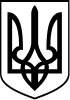 УКРАЇНАВІЙСЬКОВО-ЦИВІЛЬНА АДМІНІСТРАЦІЯ МІСТА ЛИСИЧАНСЬКЛУГАНСЬКОЇ ОБЛАСТІРОЗПОРЯДЖЕННЯКЕРІВНИКА ВІЙСЬКОВО-ЦИВІЛЬНОЇ АДМІНІСТРАЦІЇ13.11.2020                                      м. Лисичанськ		                №  689Про внесення змін до розпорядження керівника військово-цивільної адміністрації міста Лисичанськ від 12.10.2020 № 542  Розглянувши рішення Малорязанцівської селищної ради від 15. 04. 2020 №83/15 про виключення вулиці Овражна із переліку вулиць селища Лисичанський Попаснянського району Луганської області, враховуючи рішення комісії  з  розгляду  питань про присвоєння назв об’єктам топоніміки м. Лисичанська від 03.07.2020, з метою упорядкування меж м. Лисичанська, керуючись Порядком ведення словників Державного реєстру речових прав на нерухоме майно, затвердженим наказом Міністерства юстиції України від 06.07.2012 № 1014/5, пунктом 8 розділу ІІ «Прикінцеві та перехідні положення» Закону України «Про внесення змін до деяких законодавчих актів України щодо розмежування земель державної та комунальної власності», пунктом 7 частини першої статті 8 Закону України «Про присвоєння юридичним особам та об’єктам прав власності імен (псевдонімів) фізичних осіб, ювілейних та святкових дат, назв і дат історичних подій», пунктами 2, 8 частини третьої статті 6 Закону України «Про військово-цивільні адміністрації»зобов’язую:Внести зміни до пункту 2 розпорядження від 12.10.2020 № 542 «Про включення вулиці Овражна до переліку вулиць м. Лисичанська та перейменування в вулицю Мельникова вітка» та викласти його в новій редакції:         «2. Об'єднати вулицю Овражна з існуючою вулицею Мельникова вітка міста Лисичанськ Луганської області під загальною назвою - вулиця Мельникова вітка. Нумерацію будинків продовжити з вулиці Мельникова вітка».Дане розпорядження підлягає оприлюдненню.Контроль за виконанням цього розпорядження покласти на заступника керівника з питань безпеки та громадського порядку військово-цивільної адміністрації міста Лисичанськ Станіслава МОСЕЙКА та начальника управління будівництва та архітектури військово-цивільної адміністрації міста Лисичанськ Світлану ЗЕМЛЯНУ.Керівник військово-цивільної адміністрації				Олександр ЗАЇКА